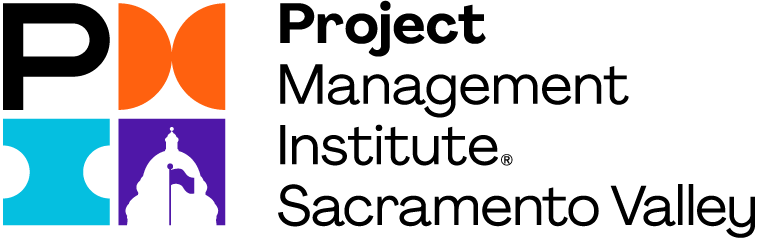 Mission Statement of PMI-SVC ProgramsEngage youth, students, academic institutions, non-profit organizations, and current and former military personnel and spouses to bring awareness of project management to inspire the next generation of changemakers.Social Good InternshipsROLE DESCRIPTION: Lead meaningful change in the community and build your project management skills by volunteering as a Social Impact Intern. You will act as the project manager for a specific volunteer effort to support the Sacramento Valley Chapter’s social good initiative.PROJECT REQUIREMENTS: Plan and lead a social good initiative with a specific goal and target. Projects will be discreet efforts to be planned, executed and closed out within the duration of the internship. The project should provide positive impact on the community, opportunities for PMI-SVC members to engage, and an opportunity for the intern to implement project management.EXAMPLE PROJECTS: Collection drive, grant application, community clean up, day of giving.EXPERIENCE GAINED: Experience as a project manager throughout the lifecycle of the project, with support and mentorship by one or more Board members. Experience in planning and communication, and additional experience depending on the interests of the intern. EXPECTED DELIVERABLES:Project DescriptionProject Scope and GoalsProject CharterRoles and ResponsibilitiesScheduleBudget (money and effort)Communication PlanQuality Control PlanRisk Management PlanLessons LearnedBoard BriefingProject Artifacts RESOURCES AVAILABLE:Year membership to PMI Global and Local ChapterMentorship from Board Member/sSupport of logistic costs and refreshmentsContact InformationFor more information about this internship, please contactMelissa Harris, Vice-President of Programs at vpprograms@pmi-svc.org 